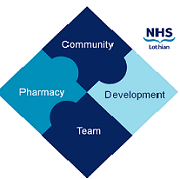 COMMUNITY PHARMACY DEVELOPMENT TEAM WEEKLY UPDATE Wed 6th September 2023 We hope that you will take some time to read the information below and share with the whole team.  Dawn, Ellen Jo and Fiona  
https://www.communitypharmacy.scot.nhs.uk/nhs-boards/nhs-lothian/  Twitter: @nhslcommpharm  
Evorel Sequi Recall  - Please be aware of a recall of a specific batch of Evorel Sequi patches due to the incorrect number of patches per box.Disulfiram - Our NHS Lothian Pharmacy Shortages Team have just informed us that TEVA have started supplying the licensed Disulfiram 200mg tablets to wholesalers, so pharmacies should be able to order in the normal way.Pharmacy First - NSS Practioner & Counter Fraud Services regularly monitor rejected items under Pharmacy First and have picked up that claims for sodium chloride 0.9% nasal drops are being rejected although allowed on the approved list.  To fix this, an amendment is being made to the drug tariff effective 1st August 2023 which will allow reimbursement of the item if supplied and claimed as follows: Mandanol 0.9% nasal drops (M & A Pharmachem Ltd) 10 ml Sodium chloride 0.9% nasal drops (Almus Pharmaceuticals Ltd) 10 ml Sodium chloride 0.9% nasal drops (Orbis Consumer Products Ltd) 10 ml Sodium chloride 0.9% nasal drops (RX Farma) 10 ml The Pharmacy First Approved List was updated on 1st September and can be found here on the NSS website.   CPS will work with P&CFS to ensure that any incorrectly rejected items are paid as an adjustment. Quick reminder: all pharmacists should by now have signed their PGD Individual Authorisation forms and completed their TURAS training in order to start offering the new hayfever meds on the Pharmacy First service.Child Protection - The National Guidance for Child Protection 2021 has now been updated - please see attached Scottish Government letter for further info and links to training on TURAS. Out-of-Stocks - Please see attached August bulletin for the latest list of what's out-of-stock and what's just come back into stock. We hope that you are all keeping well. Please get in touch with us if there is anything you would like to see more information on or if you have any questions.The Community Pharmacy Development TeamRoyal Edinburgh Hospital